Фамилия И.О.1, Фамилия И.О.2
ТЕМА ВАШЕГО ИССЛЕДОВАНИЯ1Кафедра компьютерных систем ШЕН ДВФУ2 Тихоокеанский институт биоорганической химии им. Г.Б. Елякова ДВО РАН1Научный руководитель - к.т.н., доцент И.О. ФамилияТекст текст текст текст текст текст текст текст текст текст текст текст текст текст текст текст текст текст текст текст текст текст текст текст текст текст текст текст текст текст текст текст текст текст текст текст текст [1]. Текст текст текст текст текст текст текст текст текст текст текст текст текст текст текст текст текст текст текст текст текст текст текст текст текст текст текст текст текст текст текст текст текст текст текст [4] текст текст текст текст текст текст текст текст текст текст текст текст текст текст текст текст текст текст текст текст текст текст текст текст текст (рисунок 1). Текст текст текст текст текст текст текст текст текст текст текст текст текст текст текст текст текст текст текст текст текст текст текст текст текст текст текст текст текст [2].Рисунок 1 – Название рисунка [3]1 – расшифровка деталей2 -  расшифровка деталейТекст текст текст текст текст текст текст текст текст текст текст текст текст текст текст текст текст текст текст текст текст текст [3] текст текст текст текст текст текст текст текст текст текст текст (таблица ).Таблица Название таблицы [3]Список литературы Костылев, В.А. Медицинская физика / В.А. Костылев, Б.Я. Наркевич. – М.: Медицина, 2008. -  464 с. Минерально-сырьевые ресурсы арктической континентальной окраины России и перспективы их сохранения [Электронный источник] – URL: http://ibrae.ac.ru/docs/3(15)/052_061_ARKTIKA_3(15)_09_2014.pdf Пат. 2540322 РФ, МПК С 07 С2/40, С13/61, С4/22, С13/15, С17/20. Способ получения дициклопентадиена / И. А. Арутюнов, А. В. Кулик, Л. А. Хахин, В. В. Григорьева, Г. С. Поминова ; заявитель и патентообладатель ОАО «Нефтяная компания «Роснефть». – № 2014102682/04; заявл. 29.01.14 ; опубл. 10.02.15, Бюл. № 4. – 12 с. Сорокин, А.П. Природно-ресурсный потенциал трансграничной территории России и КНР в бассейне Верхнего и Среднего Амура / А.П. Сорокин и др. // География и природные ресурсы. – 2008. – №4. – С. 104-110 ШапкаШапкаШапкаШапкаШапкаШапкаТекстТекстТекстТекстТекстТекстТекстнет данныхТекстТекстнет данныхТекст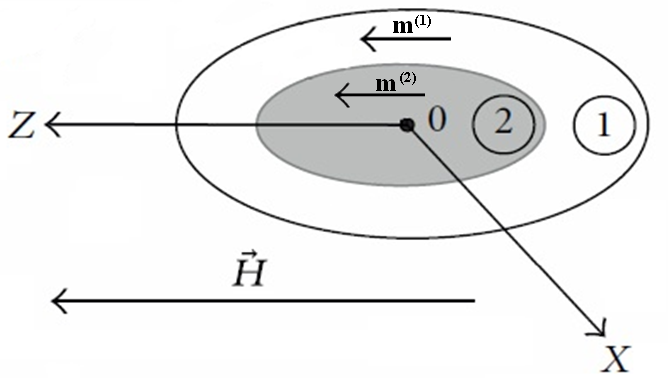 